Lampiran 1. Form Rencana Pembelajaran Semester (RPS)Lampiran 2. Form Kontrak KuliahLampiran 3. Form Kuliah Minggu Pertama	Lampiran 4. Form Tugas TerstrukturKeterangan : TR = Tugas Report,    MR = Materi Report,    JR = Jurnal Report,    MnR = Mini Reasearch    Lampiran 5. Form Tugas MandiriKeterangan : TR = Tugas Report,    MR = Materi Report,  Lampiran 6. Form Attitude	Skala Semantic Differensial: 1 sampai 5Keterangan:      = KEDISIPLINAN= PENAMPILAN= KESANTUNAN= KEMAMPUAN BEKERJASAMA= KEMAMPUAN BERKOMUNIKASI= KOMITMEN= KETELADANAN= SEMANGAT= EMPATI= TANGGUNGJAWABLampiran 7. Rubrik Deskriptif Penilaian Sikap Lampiran 8. Form UJIAN Mid Semester (UTS)Lampiran 8. From UJIAN Akhir Semester (UAS)Lampiran 9. From Nilai Akhir Semester MahasiswaTTM		: Tatap Muka 		TT	: Tugas Terstruktur	TM	: Tugas Mandiri, Attitude      Lampiran 10. Form Tugas Terstruktur Praktikum      Lampiran 11. Form Tugas Mandiri PraktikumA	=    85 – 100 	=  	4.00	= Istimewa
A-	=    80 – 84,99	=  	3.67	= Sangat baik
B+ 	=    75 – 79,99	=  	3.33 	= Lebih baik
B 	=    70 – 74,99	=  	3.00 	= Baik
B- 	=    65 – 69,99	= 	2.67    	= Cukup baik
C+	=    60 – 64,99	=  	2.33   	 = Lebih dari cukup
C 	=    55 – 59,99	=	2.00  	= Cukup
D	=    50 – 54,99	=	1.00	= Kurang
E 	=    	=  	0        	= Gagal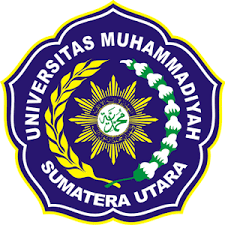 UNIVERSITAS MUHAMMADIYAH SUMATERA UTARAUNIVERSITAS MUHAMMADIYAH SUMATERA UTARAUNIVERSITAS MUHAMMADIYAH SUMATERA UTARAUNIVERSITAS MUHAMMADIYAH SUMATERA UTARAUNIVERSITAS MUHAMMADIYAH SUMATERA UTARAUNIVERSITAS MUHAMMADIYAH SUMATERA UTARAUNIVERSITAS MUHAMMADIYAH SUMATERA UTARAUNIVERSITAS MUHAMMADIYAH SUMATERA UTARAUNIVERSITAS MUHAMMADIYAH SUMATERA UTARAUNIVERSITAS MUHAMMADIYAH SUMATERA UTARAFAKULTAS: (disesuaikan): (disesuaikan): (disesuaikan): (disesuaikan): (disesuaikan): (disesuaikan): (disesuaikan): (disesuaikan): (disesuaikan)PROGRAM STUDI: (disesuaikan): (disesuaikan): (disesuaikan): (disesuaikan): (disesuaikan): (disesuaikan): (disesuaikan): (disesuaikan): (disesuaikan)RENCANA PEMBELAJARAN SEMESTERRENCANA PEMBELAJARAN SEMESTERRENCANA PEMBELAJARAN SEMESTERRENCANA PEMBELAJARAN SEMESTERRENCANA PEMBELAJARAN SEMESTERRENCANA PEMBELAJARAN SEMESTERRENCANA PEMBELAJARAN SEMESTERRENCANA PEMBELAJARAN SEMESTERRENCANA PEMBELAJARAN SEMESTERRENCANA PEMBELAJARAN SEMESTERRENCANA PEMBELAJARAN SEMESTERMATA KULIAH (MK)MATA KULIAH (MK)KODEKODERUMPUN MKRUMPUN MKBOBOT SKSSEMESTERSEMESTERTANGGGAL PENYUSUNANTANGGGAL PENYUSUNANBAHASA INGGRISBAHASA INGGRISMKUMKU2I I  5 September 2016  5 September 2016 BAHASA INGGRISBAHASA INGGRISDOSEN PENGAMPUDOSEN PENGAMPUDOSEN PENGAMPUDOSEN PENGAMPUKAPRODIKAPRODIDEKAN DEKAN DEKAN BAHASA INGGRISBAHASA INGGRISBAHASA INGGRISBAHASA INGGRISS2Menjunjung tinggi nilai kemanusiaan dalam menjalankan tugas berdasarkan agama, moral, dan etika.Menjunjung tinggi nilai kemanusiaan dalam menjalankan tugas berdasarkan agama, moral, dan etika.Menjunjung tinggi nilai kemanusiaan dalam menjalankan tugas berdasarkan agama, moral, dan etika.Menjunjung tinggi nilai kemanusiaan dalam menjalankan tugas berdasarkan agama, moral, dan etika.Menjunjung tinggi nilai kemanusiaan dalam menjalankan tugas berdasarkan agama, moral, dan etika.Menjunjung tinggi nilai kemanusiaan dalam menjalankan tugas berdasarkan agama, moral, dan etika.Menjunjung tinggi nilai kemanusiaan dalam menjalankan tugas berdasarkan agama, moral, dan etika.Menjunjung tinggi nilai kemanusiaan dalam menjalankan tugas berdasarkan agama, moral, dan etika.BAHASA INGGRISBAHASA INGGRISS5Menghargai keanekaragaman budaya, pandangan, agama, dan kepercayaan serta pendapat atau temuan orisinal orang lain.Menghargai keanekaragaman budaya, pandangan, agama, dan kepercayaan serta pendapat atau temuan orisinal orang lain.Menghargai keanekaragaman budaya, pandangan, agama, dan kepercayaan serta pendapat atau temuan orisinal orang lain.Menghargai keanekaragaman budaya, pandangan, agama, dan kepercayaan serta pendapat atau temuan orisinal orang lain.Menghargai keanekaragaman budaya, pandangan, agama, dan kepercayaan serta pendapat atau temuan orisinal orang lain.Menghargai keanekaragaman budaya, pandangan, agama, dan kepercayaan serta pendapat atau temuan orisinal orang lain.Menghargai keanekaragaman budaya, pandangan, agama, dan kepercayaan serta pendapat atau temuan orisinal orang lain.Menghargai keanekaragaman budaya, pandangan, agama, dan kepercayaan serta pendapat atau temuan orisinal orang lain.BAHASA INGGRISBAHASA INGGRISS6Bekerjasama dan  memiliki kepekaan sosial serta kepedulian terhadap masyarakat dan lingkungan;Bekerjasama dan  memiliki kepekaan sosial serta kepedulian terhadap masyarakat dan lingkungan;Bekerjasama dan  memiliki kepekaan sosial serta kepedulian terhadap masyarakat dan lingkungan;Bekerjasama dan  memiliki kepekaan sosial serta kepedulian terhadap masyarakat dan lingkungan;Bekerjasama dan  memiliki kepekaan sosial serta kepedulian terhadap masyarakat dan lingkungan;Bekerjasama dan  memiliki kepekaan sosial serta kepedulian terhadap masyarakat dan lingkungan;Bekerjasama dan  memiliki kepekaan sosial serta kepedulian terhadap masyarakat dan lingkungan;Bekerjasama dan  memiliki kepekaan sosial serta kepedulian terhadap masyarakat dan lingkungan;BAHASA INGGRISBAHASA INGGRISS9Menunjukkan sikap bertanggung jawab atas pekerjaan bidang keahliannya secara mandiri Menunjukkan sikap bertanggung jawab atas pekerjaan bidang keahliannya secara mandiri Menunjukkan sikap bertanggung jawab atas pekerjaan bidang keahliannya secara mandiri Menunjukkan sikap bertanggung jawab atas pekerjaan bidang keahliannya secara mandiri Menunjukkan sikap bertanggung jawab atas pekerjaan bidang keahliannya secara mandiri Menunjukkan sikap bertanggung jawab atas pekerjaan bidang keahliannya secara mandiri Menunjukkan sikap bertanggung jawab atas pekerjaan bidang keahliannya secara mandiri Menunjukkan sikap bertanggung jawab atas pekerjaan bidang keahliannya secara mandiri BAHASA INGGRISBAHASA INGGRISP1Menguasai konsep dan prinsip keilmuan bahasa Indonesia untuk melakukan  perencanaan,  pengelolaan, implementasi, dan evaluasi dengan  memanfaatkan  IPTEKS  yang  berorientasi pada kecakapan  hidup (life skills). Menguasai konsep dan prinsip keilmuan bahasa Indonesia untuk melakukan  perencanaan,  pengelolaan, implementasi, dan evaluasi dengan  memanfaatkan  IPTEKS  yang  berorientasi pada kecakapan  hidup (life skills). Menguasai konsep dan prinsip keilmuan bahasa Indonesia untuk melakukan  perencanaan,  pengelolaan, implementasi, dan evaluasi dengan  memanfaatkan  IPTEKS  yang  berorientasi pada kecakapan  hidup (life skills). Menguasai konsep dan prinsip keilmuan bahasa Indonesia untuk melakukan  perencanaan,  pengelolaan, implementasi, dan evaluasi dengan  memanfaatkan  IPTEKS  yang  berorientasi pada kecakapan  hidup (life skills). Menguasai konsep dan prinsip keilmuan bahasa Indonesia untuk melakukan  perencanaan,  pengelolaan, implementasi, dan evaluasi dengan  memanfaatkan  IPTEKS  yang  berorientasi pada kecakapan  hidup (life skills). Menguasai konsep dan prinsip keilmuan bahasa Indonesia untuk melakukan  perencanaan,  pengelolaan, implementasi, dan evaluasi dengan  memanfaatkan  IPTEKS  yang  berorientasi pada kecakapan  hidup (life skills). Menguasai konsep dan prinsip keilmuan bahasa Indonesia untuk melakukan  perencanaan,  pengelolaan, implementasi, dan evaluasi dengan  memanfaatkan  IPTEKS  yang  berorientasi pada kecakapan  hidup (life skills). Menguasai konsep dan prinsip keilmuan bahasa Indonesia untuk melakukan  perencanaan,  pengelolaan, implementasi, dan evaluasi dengan  memanfaatkan  IPTEKS  yang  berorientasi pada kecakapan  hidup (life skills). BAHASA INGGRISBAHASA INGGRISKU1Mampu menerapkan pemikiran logis, kritis, sistematis, dan inovatif dalam  konteks pengembangan atau implementasi ilmupengetahuan dan teknologi yang memperhatikan dan menerapkan nilai humaniora yang sesuai dengan bidang keahliannya;Mampu menerapkan pemikiran logis, kritis, sistematis, dan inovatif dalam  konteks pengembangan atau implementasi ilmupengetahuan dan teknologi yang memperhatikan dan menerapkan nilai humaniora yang sesuai dengan bidang keahliannya;Mampu menerapkan pemikiran logis, kritis, sistematis, dan inovatif dalam  konteks pengembangan atau implementasi ilmupengetahuan dan teknologi yang memperhatikan dan menerapkan nilai humaniora yang sesuai dengan bidang keahliannya;Mampu menerapkan pemikiran logis, kritis, sistematis, dan inovatif dalam  konteks pengembangan atau implementasi ilmupengetahuan dan teknologi yang memperhatikan dan menerapkan nilai humaniora yang sesuai dengan bidang keahliannya;Mampu menerapkan pemikiran logis, kritis, sistematis, dan inovatif dalam  konteks pengembangan atau implementasi ilmupengetahuan dan teknologi yang memperhatikan dan menerapkan nilai humaniora yang sesuai dengan bidang keahliannya;Mampu menerapkan pemikiran logis, kritis, sistematis, dan inovatif dalam  konteks pengembangan atau implementasi ilmupengetahuan dan teknologi yang memperhatikan dan menerapkan nilai humaniora yang sesuai dengan bidang keahliannya;Mampu menerapkan pemikiran logis, kritis, sistematis, dan inovatif dalam  konteks pengembangan atau implementasi ilmupengetahuan dan teknologi yang memperhatikan dan menerapkan nilai humaniora yang sesuai dengan bidang keahliannya;Mampu menerapkan pemikiran logis, kritis, sistematis, dan inovatif dalam  konteks pengembangan atau implementasi ilmupengetahuan dan teknologi yang memperhatikan dan menerapkan nilai humaniora yang sesuai dengan bidang keahliannya;BAHASA INGGRISBAHASA INGGRISKU6Mampu  memelihara dan mengembangkan jaringan  kerja dengan pembimbing dan teman sejawat baik di dalam  maupun di luar lembaganya.Mampu  memelihara dan mengembangkan jaringan  kerja dengan pembimbing dan teman sejawat baik di dalam  maupun di luar lembaganya.Mampu  memelihara dan mengembangkan jaringan  kerja dengan pembimbing dan teman sejawat baik di dalam  maupun di luar lembaganya.Mampu  memelihara dan mengembangkan jaringan  kerja dengan pembimbing dan teman sejawat baik di dalam  maupun di luar lembaganya.Mampu  memelihara dan mengembangkan jaringan  kerja dengan pembimbing dan teman sejawat baik di dalam  maupun di luar lembaganya.Mampu  memelihara dan mengembangkan jaringan  kerja dengan pembimbing dan teman sejawat baik di dalam  maupun di luar lembaganya.Mampu  memelihara dan mengembangkan jaringan  kerja dengan pembimbing dan teman sejawat baik di dalam  maupun di luar lembaganya.Mampu  memelihara dan mengembangkan jaringan  kerja dengan pembimbing dan teman sejawat baik di dalam  maupun di luar lembaganya.BAHASA INGGRISBAHASA INGGRISKK1Mampu menerapkan konsep dan prinsip keilmuan bahasa Indonesia untuk melakukan  perencanaan,  pengelolaan, implementasi, dan evaluasi dengan memanfaatkan  IPTEKS  yang  berorientasi pada kecakapan hidup (life skills). Mampu menerapkan konsep dan prinsip keilmuan bahasa Indonesia untuk melakukan  perencanaan,  pengelolaan, implementasi, dan evaluasi dengan memanfaatkan  IPTEKS  yang  berorientasi pada kecakapan hidup (life skills). Mampu menerapkan konsep dan prinsip keilmuan bahasa Indonesia untuk melakukan  perencanaan,  pengelolaan, implementasi, dan evaluasi dengan memanfaatkan  IPTEKS  yang  berorientasi pada kecakapan hidup (life skills). Mampu menerapkan konsep dan prinsip keilmuan bahasa Indonesia untuk melakukan  perencanaan,  pengelolaan, implementasi, dan evaluasi dengan memanfaatkan  IPTEKS  yang  berorientasi pada kecakapan hidup (life skills). Mampu menerapkan konsep dan prinsip keilmuan bahasa Indonesia untuk melakukan  perencanaan,  pengelolaan, implementasi, dan evaluasi dengan memanfaatkan  IPTEKS  yang  berorientasi pada kecakapan hidup (life skills). Mampu menerapkan konsep dan prinsip keilmuan bahasa Indonesia untuk melakukan  perencanaan,  pengelolaan, implementasi, dan evaluasi dengan memanfaatkan  IPTEKS  yang  berorientasi pada kecakapan hidup (life skills). Mampu menerapkan konsep dan prinsip keilmuan bahasa Indonesia untuk melakukan  perencanaan,  pengelolaan, implementasi, dan evaluasi dengan memanfaatkan  IPTEKS  yang  berorientasi pada kecakapan hidup (life skills). Mampu menerapkan konsep dan prinsip keilmuan bahasa Indonesia untuk melakukan  perencanaan,  pengelolaan, implementasi, dan evaluasi dengan memanfaatkan  IPTEKS  yang  berorientasi pada kecakapan hidup (life skills). BAHASA INGGRISBAHASA INGGRISCP-MKCP-MKCP-MKBAHASA INGGRISBAHASA INGGRISM1Mahasiswa mampu menjelaskan penggunaan pronoun dan mengaplikasikannya  Mahasiswa mampu menjelaskan penggunaan pronoun dan mengaplikasikannya  Mahasiswa mampu menjelaskan penggunaan pronoun dan mengaplikasikannya  Mahasiswa mampu menjelaskan penggunaan pronoun dan mengaplikasikannya  Mahasiswa mampu menjelaskan penggunaan pronoun dan mengaplikasikannya  Mahasiswa mampu menjelaskan penggunaan pronoun dan mengaplikasikannya  Mahasiswa mampu menjelaskan penggunaan pronoun dan mengaplikasikannya  Mahasiswa mampu menjelaskan penggunaan pronoun dan mengaplikasikannya  BAHASA INGGRISBAHASA INGGRISM2Mahasiswa mampu membaca teks bedasarkan pembahasan dari sumber referensi Mahasiswa mampu membaca teks bedasarkan pembahasan dari sumber referensi Mahasiswa mampu membaca teks bedasarkan pembahasan dari sumber referensi Mahasiswa mampu membaca teks bedasarkan pembahasan dari sumber referensi Mahasiswa mampu membaca teks bedasarkan pembahasan dari sumber referensi Mahasiswa mampu membaca teks bedasarkan pembahasan dari sumber referensi Mahasiswa mampu membaca teks bedasarkan pembahasan dari sumber referensi Mahasiswa mampu membaca teks bedasarkan pembahasan dari sumber referensi BAHASA INGGRISBAHASA INGGRISM3Mahasiswa mampu menuliskan kosa kata berdasarkan terminologi kejuruan  Mahasiswa mampu menuliskan kosa kata berdasarkan terminologi kejuruan  Mahasiswa mampu menuliskan kosa kata berdasarkan terminologi kejuruan  Mahasiswa mampu menuliskan kosa kata berdasarkan terminologi kejuruan  Mahasiswa mampu menuliskan kosa kata berdasarkan terminologi kejuruan  Mahasiswa mampu menuliskan kosa kata berdasarkan terminologi kejuruan  Mahasiswa mampu menuliskan kosa kata berdasarkan terminologi kejuruan  Mahasiswa mampu menuliskan kosa kata berdasarkan terminologi kejuruan  BAHASA INGGRISBAHASA INGGRISM4Mahasiswa mampu  mengaplikasikan ungkapan  permintaan maaf, terima kasih, membuat menawaran dan janji dalam percakapan sehari-hari Mahasiswa mampu  mengaplikasikan ungkapan  permintaan maaf, terima kasih, membuat menawaran dan janji dalam percakapan sehari-hari Mahasiswa mampu  mengaplikasikan ungkapan  permintaan maaf, terima kasih, membuat menawaran dan janji dalam percakapan sehari-hari Mahasiswa mampu  mengaplikasikan ungkapan  permintaan maaf, terima kasih, membuat menawaran dan janji dalam percakapan sehari-hari Mahasiswa mampu  mengaplikasikan ungkapan  permintaan maaf, terima kasih, membuat menawaran dan janji dalam percakapan sehari-hari Mahasiswa mampu  mengaplikasikan ungkapan  permintaan maaf, terima kasih, membuat menawaran dan janji dalam percakapan sehari-hari Mahasiswa mampu  mengaplikasikan ungkapan  permintaan maaf, terima kasih, membuat menawaran dan janji dalam percakapan sehari-hari Mahasiswa mampu  mengaplikasikan ungkapan  permintaan maaf, terima kasih, membuat menawaran dan janji dalam percakapan sehari-hari BAHASA INGGRISBAHASA INGGRISM5Mahasiswa mampu menulis lamaran pekerjaan dengan menggunakan kosa kata yang tepat dan struktur kalimat yang benar  Mahasiswa mampu menulis lamaran pekerjaan dengan menggunakan kosa kata yang tepat dan struktur kalimat yang benar  Mahasiswa mampu menulis lamaran pekerjaan dengan menggunakan kosa kata yang tepat dan struktur kalimat yang benar  Mahasiswa mampu menulis lamaran pekerjaan dengan menggunakan kosa kata yang tepat dan struktur kalimat yang benar  Mahasiswa mampu menulis lamaran pekerjaan dengan menggunakan kosa kata yang tepat dan struktur kalimat yang benar  Mahasiswa mampu menulis lamaran pekerjaan dengan menggunakan kosa kata yang tepat dan struktur kalimat yang benar  Mahasiswa mampu menulis lamaran pekerjaan dengan menggunakan kosa kata yang tepat dan struktur kalimat yang benar  Mahasiswa mampu menulis lamaran pekerjaan dengan menggunakan kosa kata yang tepat dan struktur kalimat yang benar  BAHASA INGGRISBAHASA INGGRISM6Mahasiswa mampu menyusun teks deskriptif berdasarkan keahlian Mahasiswa mampu menyusun teks deskriptif berdasarkan keahlian Mahasiswa mampu menyusun teks deskriptif berdasarkan keahlian Mahasiswa mampu menyusun teks deskriptif berdasarkan keahlian Mahasiswa mampu menyusun teks deskriptif berdasarkan keahlian Mahasiswa mampu menyusun teks deskriptif berdasarkan keahlian Mahasiswa mampu menyusun teks deskriptif berdasarkan keahlian Mahasiswa mampu menyusun teks deskriptif berdasarkan keahlian BAHASA INGGRISBAHASA INGGRISDeskripsi Singkat Mata Kuliah Deskripsi Singkat Mata Kuliah Mata kuliah ini memberikan kemampuan kepada mahasiswa dalam membangun sikap positif terhadap keahlian dasar dalam bahasa Inggris serta mengenal terminologi masing-masing keahlian. Mengeksplorasi teks dalam kehidupan sehari-hari dan disesuaikan dengan struktur kalimat dan ungkapan yang digunakan. Memberikan kemampuan kepada mahasiswa untuk mengaplikasikan ungkapan dalam kehidupan bermasyarakat. Mata kuliah ini memberikan kemampuan kepada mahasiswa dalam membangun sikap positif terhadap keahlian dasar dalam bahasa Inggris serta mengenal terminologi masing-masing keahlian. Mengeksplorasi teks dalam kehidupan sehari-hari dan disesuaikan dengan struktur kalimat dan ungkapan yang digunakan. Memberikan kemampuan kepada mahasiswa untuk mengaplikasikan ungkapan dalam kehidupan bermasyarakat. Mata kuliah ini memberikan kemampuan kepada mahasiswa dalam membangun sikap positif terhadap keahlian dasar dalam bahasa Inggris serta mengenal terminologi masing-masing keahlian. Mengeksplorasi teks dalam kehidupan sehari-hari dan disesuaikan dengan struktur kalimat dan ungkapan yang digunakan. Memberikan kemampuan kepada mahasiswa untuk mengaplikasikan ungkapan dalam kehidupan bermasyarakat. Mata kuliah ini memberikan kemampuan kepada mahasiswa dalam membangun sikap positif terhadap keahlian dasar dalam bahasa Inggris serta mengenal terminologi masing-masing keahlian. Mengeksplorasi teks dalam kehidupan sehari-hari dan disesuaikan dengan struktur kalimat dan ungkapan yang digunakan. Memberikan kemampuan kepada mahasiswa untuk mengaplikasikan ungkapan dalam kehidupan bermasyarakat. Mata kuliah ini memberikan kemampuan kepada mahasiswa dalam membangun sikap positif terhadap keahlian dasar dalam bahasa Inggris serta mengenal terminologi masing-masing keahlian. Mengeksplorasi teks dalam kehidupan sehari-hari dan disesuaikan dengan struktur kalimat dan ungkapan yang digunakan. Memberikan kemampuan kepada mahasiswa untuk mengaplikasikan ungkapan dalam kehidupan bermasyarakat. Mata kuliah ini memberikan kemampuan kepada mahasiswa dalam membangun sikap positif terhadap keahlian dasar dalam bahasa Inggris serta mengenal terminologi masing-masing keahlian. Mengeksplorasi teks dalam kehidupan sehari-hari dan disesuaikan dengan struktur kalimat dan ungkapan yang digunakan. Memberikan kemampuan kepada mahasiswa untuk mengaplikasikan ungkapan dalam kehidupan bermasyarakat. Mata kuliah ini memberikan kemampuan kepada mahasiswa dalam membangun sikap positif terhadap keahlian dasar dalam bahasa Inggris serta mengenal terminologi masing-masing keahlian. Mengeksplorasi teks dalam kehidupan sehari-hari dan disesuaikan dengan struktur kalimat dan ungkapan yang digunakan. Memberikan kemampuan kepada mahasiswa untuk mengaplikasikan ungkapan dalam kehidupan bermasyarakat. Mata kuliah ini memberikan kemampuan kepada mahasiswa dalam membangun sikap positif terhadap keahlian dasar dalam bahasa Inggris serta mengenal terminologi masing-masing keahlian. Mengeksplorasi teks dalam kehidupan sehari-hari dan disesuaikan dengan struktur kalimat dan ungkapan yang digunakan. Memberikan kemampuan kepada mahasiswa untuk mengaplikasikan ungkapan dalam kehidupan bermasyarakat. Mata kuliah ini memberikan kemampuan kepada mahasiswa dalam membangun sikap positif terhadap keahlian dasar dalam bahasa Inggris serta mengenal terminologi masing-masing keahlian. Mengeksplorasi teks dalam kehidupan sehari-hari dan disesuaikan dengan struktur kalimat dan ungkapan yang digunakan. Memberikan kemampuan kepada mahasiswa untuk mengaplikasikan ungkapan dalam kehidupan bermasyarakat. Materi Pembelajaran /pokok bahasanMateri Pembelajaran /pokok bahasan1Pronoun ( Personal Pronoun, Possessive Pronoun, Adjective Pronoun, Reflexive Pronoun, Demonstrative Pronoun, Interrogative Pronoun, Relative Pronoun)Pronoun ( Personal Pronoun, Possessive Pronoun, Adjective Pronoun, Reflexive Pronoun, Demonstrative Pronoun, Interrogative Pronoun, Relative Pronoun)Pronoun ( Personal Pronoun, Possessive Pronoun, Adjective Pronoun, Reflexive Pronoun, Demonstrative Pronoun, Interrogative Pronoun, Relative Pronoun)Pronoun ( Personal Pronoun, Possessive Pronoun, Adjective Pronoun, Reflexive Pronoun, Demonstrative Pronoun, Interrogative Pronoun, Relative Pronoun)Pronoun ( Personal Pronoun, Possessive Pronoun, Adjective Pronoun, Reflexive Pronoun, Demonstrative Pronoun, Interrogative Pronoun, Relative Pronoun)Pronoun ( Personal Pronoun, Possessive Pronoun, Adjective Pronoun, Reflexive Pronoun, Demonstrative Pronoun, Interrogative Pronoun, Relative Pronoun)Pronoun ( Personal Pronoun, Possessive Pronoun, Adjective Pronoun, Reflexive Pronoun, Demonstrative Pronoun, Interrogative Pronoun, Relative Pronoun)Pronoun ( Personal Pronoun, Possessive Pronoun, Adjective Pronoun, Reflexive Pronoun, Demonstrative Pronoun, Interrogative Pronoun, Relative Pronoun)Materi Pembelajaran /pokok bahasanMateri Pembelajaran /pokok bahasan2Reading TextReading TextReading TextReading TextReading TextReading TextReading TextReading TextMateri Pembelajaran /pokok bahasanMateri Pembelajaran /pokok bahasan3Terminology ESPTerminology ESPTerminology ESPTerminology ESPTerminology ESPTerminology ESPTerminology ESPTerminology ESPMateri Pembelajaran /pokok bahasanMateri Pembelajaran /pokok bahasan4Expression of Apologizing, Thanks, Offer, appointment and giving opinionExpression of Apologizing, Thanks, Offer, appointment and giving opinionExpression of Apologizing, Thanks, Offer, appointment and giving opinionExpression of Apologizing, Thanks, Offer, appointment and giving opinionExpression of Apologizing, Thanks, Offer, appointment and giving opinionExpression of Apologizing, Thanks, Offer, appointment and giving opinionExpression of Apologizing, Thanks, Offer, appointment and giving opinionExpression of Apologizing, Thanks, Offer, appointment and giving opinionMateri Pembelajaran /pokok bahasanMateri Pembelajaran /pokok bahasan5Job DescriptionJob DescriptionJob DescriptionJob DescriptionJob DescriptionJob DescriptionJob DescriptionJob DescriptionMateri Pembelajaran /pokok bahasanMateri Pembelajaran /pokok bahasan6Descriptive Text Descriptive Text Descriptive Text Descriptive Text Descriptive Text Descriptive Text Descriptive Text Descriptive Text Materi Pembelajaran /pokok bahasanMateri Pembelajaran /pokok bahasanDaftar Pustaka Daftar Pustaka Mark Hancock & Annie Mc Donald, 2013, English Result Pre- Intermediate, Oxford University PressMark Hancock & Annie Mc Donald, 2013, English Result Pre- Intermediate, Oxford University PressMark Hancock & Annie Mc Donald, 2013, English Result Pre- Intermediate, Oxford University PressMark Hancock & Annie Mc Donald, 2013, English Result Pre- Intermediate, Oxford University PressMark Hancock & Annie Mc Donald, 2013, English Result Pre- Intermediate, Oxford University PressMark Hancock & Annie Mc Donald, 2013, English Result Pre- Intermediate, Oxford University PressMark Hancock & Annie Mc Donald, 2013, English Result Pre- Intermediate, Oxford University PressMark Hancock & Annie Mc Donald, 2013, English Result Pre- Intermediate, Oxford University PressMark Hancock & Annie Mc Donald, 2013, English Result Pre- Intermediate, Oxford University PressDaftar Pustaka Daftar Pustaka Daftar Pustaka Daftar Pustaka Buku- buku bahasa Inggris dan sumber-sumber lain dari internetBuku- buku bahasa Inggris dan sumber-sumber lain dari internetBuku- buku bahasa Inggris dan sumber-sumber lain dari internetBuku- buku bahasa Inggris dan sumber-sumber lain dari internetBuku- buku bahasa Inggris dan sumber-sumber lain dari internetBuku- buku bahasa Inggris dan sumber-sumber lain dari internetBuku- buku bahasa Inggris dan sumber-sumber lain dari internetBuku- buku bahasa Inggris dan sumber-sumber lain dari internetBuku- buku bahasa Inggris dan sumber-sumber lain dari internetMedia PembelajaranMedia PembelajaranSoftware/Perangkat LunakSoftware/Perangkat LunakSoftware/Perangkat LunakSoftware/Perangkat LunakHardware/Perangkat KerasHardware/Perangkat KerasHardware/Perangkat KerasHardware/Perangkat KerasHardware/Perangkat KerasMedia PembelajaranMedia Pembelajaran----Media Cetak, Proyektor Media Cetak, Proyektor Media Cetak, Proyektor Media Cetak, Proyektor Media Cetak, Proyektor Team TeachingTeam TeachingMata Kuliah PrasyaratMata Kuliah Prasyarat---------Mg Ke-SubCP MK (sbg kemampuan akhir yg diharapkan)IndikatorIndikatorIndikatorKriteria & Bentuk PenilaianMetode Pembelajaran (Estimasi Waktu)Metode Pembelajaran (Estimasi Waktu)Materi Pembelajaran (Pustaka)Materi Pembelajaran (Pustaka)Bobot Penilaian (%)(1)(2)(3)(3)(3)(4)(5)(5)(6)(6)(7)1 dan 23 dan 45 dan 67Review & Quiz Review & Quiz Review & Quiz Review & Quiz Review & Quiz Review & Quiz Review & Quiz Review & Quiz Review & Quiz Review & Quiz 8Ujian Tengah Semester (Refleksi; evaluasi dan perbaikan proses pembelajaran berikutnya)Ujian Tengah Semester (Refleksi; evaluasi dan perbaikan proses pembelajaran berikutnya)Ujian Tengah Semester (Refleksi; evaluasi dan perbaikan proses pembelajaran berikutnya)Ujian Tengah Semester (Refleksi; evaluasi dan perbaikan proses pembelajaran berikutnya)Ujian Tengah Semester (Refleksi; evaluasi dan perbaikan proses pembelajaran berikutnya)Ujian Tengah Semester (Refleksi; evaluasi dan perbaikan proses pembelajaran berikutnya)Ujian Tengah Semester (Refleksi; evaluasi dan perbaikan proses pembelajaran berikutnya)Ujian Tengah Semester (Refleksi; evaluasi dan perbaikan proses pembelajaran berikutnya)Ujian Tengah Semester (Refleksi; evaluasi dan perbaikan proses pembelajaran berikutnya)Ujian Tengah Semester (Refleksi; evaluasi dan perbaikan proses pembelajaran berikutnya)9 dan 1011 dan 1213 s.d. 14 15Review dan Quiz Review dan Quiz Review dan Quiz Review dan Quiz Review dan Quiz Review dan Quiz Review dan Quiz Review dan Quiz Review dan Quiz Review dan Quiz 16Ujian Akhir Semester Ujian Akhir Semester Ujian Akhir Semester Ujian Akhir Semester Ujian Akhir Semester Ujian Akhir Semester Ujian Akhir Semester Ujian Akhir Semester Ujian Akhir Semester Ujian Akhir Semester UNIVERSITAS MUHAMMADIYAH SUMATERA UTARAUNIVERSITAS MUHAMMADIYAH SUMATERA UTARAUNIVERSITAS MUHAMMADIYAH SUMATERA UTARAUNIVERSITAS MUHAMMADIYAH SUMATERA UTARAUNIVERSITAS MUHAMMADIYAH SUMATERA UTARAUNIVERSITAS MUHAMMADIYAH SUMATERA UTARAUNIVERSITAS MUHAMMADIYAH SUMATERA UTARAUNIVERSITAS MUHAMMADIYAH SUMATERA UTARAFAKULTAS: (disesuaikan): (disesuaikan): (disesuaikan): (disesuaikan): (disesuaikan): (disesuaikan): (disesuaikan)PROGRAM STUDI: (disesuaikan): (disesuaikan): (disesuaikan): (disesuaikan): (disesuaikan): (disesuaikan): (disesuaikan)KONTRAK KULIAHKONTRAK KULIAHKONTRAK KULIAHKONTRAK KULIAHKONTRAK KULIAHKONTRAK KULIAHKONTRAK KULIAHKONTRAK KULIAHKONTRAK KULIAHMATA KULIAH (MK)MATA KULIAH (MK)KODERUMPUN MKBOBOT SKSSEMESTERSEMESTERSEMESTERTANGGAL PENYUSUNANMKU2I I I  5 September 2016 DOSEN PENGAMPUDOSEN PENGAMPUKAPRODIKAPRODIDEKAN DEKAN DEKAN DESKRIPSI MKDESKRIPSI MKCAPAIAN PEMBELAJARAN MKCAPAIAN PEMBELAJARAN MKKEMAMPUAN AKHIR YANG DIRENCANAKANKEMAMPUAN AKHIR YANG DIRENCANAKANMETODE YANG PEMBELAJARANMETODE YANG PEMBELAJARANPENUGASAN TERSTRUKTURPENUGASAN TERSTRUKTURPENUGASAN TERSTRUKTURPENUGASAN MANDIRIPENUGASAN MANDIRIMATERI DALAM PERTEMUAN MATERI DALAM PERTEMUAN PERTEMUAN II…….PERTEMUAN II…….KRITERIA PENILAIANTUGAS TERSTRUKTURKRITERIA PENILAIANTUGAS TERSTRUKTURKRITERIA PENILAIANTUGAS TERSTRUKTURKRITERIA PENILAIANTUGAS TERSTRUKTURKRITERIA PENILAIANTUGAS TERSTRUKTURKRITERIA PENILAIANTUGAS TERSTRUKTURKRITERIA PENILAIANTUGAS TERSTRUKTURKRITERIA PENILAIANTUGAS TERSTRUKTURKRITERIA PENILAIAN ATTITUDEKRITERIA PENILAIAN ATTITUDEKRITERIA PENILAIAN ATTITUDEKRITERIA PENILAIAN ATTITUDEREFLEKSI HARIAN DOSENREFLEKSI HARIAN DOSENUNIVERSITAS MUHAMMADIYAH SUMATERA UTARAUNIVERSITAS MUHAMMADIYAH SUMATERA UTARAUNIVERSITAS MUHAMMADIYAH SUMATERA UTARAUNIVERSITAS MUHAMMADIYAH SUMATERA UTARAUNIVERSITAS MUHAMMADIYAH SUMATERA UTARAUNIVERSITAS MUHAMMADIYAH SUMATERA UTARAUNIVERSITAS MUHAMMADIYAH SUMATERA UTARAUNIVERSITAS MUHAMMADIYAH SUMATERA UTARAUNIVERSITAS MUHAMMADIYAH SUMATERA UTARAUNIVERSITAS MUHAMMADIYAH SUMATERA UTARAUNIVERSITAS MUHAMMADIYAH SUMATERA UTARAFAKULTASFAKULTASFAKULTASFAKULTASPROGRAM STUDIPROGRAM STUDIPROGRAM STUDIPROGRAM STUDIPerkuliahan Minggu PertamaPerkuliahan Minggu PertamaPerkuliahan Minggu PertamaPerkuliahan Minggu PertamaPerkuliahan Minggu PertamaIndikator KinerjaIndikator KinerjaIndikator KinerjaIndikator KinerjaIndikator KinerjaIndikator KinerjaMatakuliahMatakuliahSangat baikSangat baikBaikCukupKurangSangat TidakWaktuWaktuKegiatanKegiatan554321Penyampaian Tujuan MKPenyampaian Tujuan MKDosen menyampaikan dan menjelaskan  secara rinci dan tuntas tentang tujuan MK, deskripsi MK yang di ampunya kepada mahasiswa Dosen menyampaikan dan menjelaskan  secara rinci dan tuntas tentang tujuan MK, deskripsi MK yang di ampunya kepada mahasiswa Penjelasan CP MKPenjelasan CP MKDosen menjelaskan CP MK secara rinci dan jelas kepada mahasiswa yang meliputi capaian Sikap, Ketrampilan dan pengetahuan.Dosen menjelaskan CP MK secara rinci dan jelas kepada mahasiswa yang meliputi capaian Sikap, Ketrampilan dan pengetahuan.Kemampuan akhir yang diharapkanKemampuan akhir yang diharapkanDosen memahamkan kepada mahasiswa tentang kemampuan akhir (sikap, ketrampilan umum dan ketrampilan khusus, pengetahuan) yang harus dimiliki mahasiswa pada MK yang diajarkan. Dosen memahamkan kepada mahasiswa tentang kemampuan akhir (sikap, ketrampilan umum dan ketrampilan khusus, pengetahuan) yang harus dimiliki mahasiswa pada MK yang diajarkan. Perkuliahan Tatap MukaPerkuliahan Tatap MukaMaka hasil akhir penilaian proses perkuliahan mahasiswa menjadi X. Artinya matakuliah tersebut wajib diikuti regular pada semester berikutnya Maka hasil akhir penilaian proses perkuliahan mahasiswa menjadi X. Artinya matakuliah tersebut wajib diikuti regular pada semester berikutnya Metode pembelajaran yang dipergunakan Metode pembelajaran yang dipergunakan Dosen menjelaskan Pilihan metode pembelajaran yang akan di lakukan dalam tiap pertemuan,pilihan dari metode student centred learning (SCL)Dosen menjelaskan Pilihan metode pembelajaran yang akan di lakukan dalam tiap pertemuan,pilihan dari metode student centred learning (SCL)Sistematika Penugasan terstrukturSistematika Penugasan terstrukturDosen menjelaskan kepada mahasiswa untuk mengerjakan tugas terstruktur sebagai bagian untuk mencapai kompetensi pengetahuan dan ketrampilan. Tugas terstruktur meliputi :Materi report/MR + Tugas report/TR + jurnal report/JR  + mini research/MR Dosen menjelaskan kepada mahasiswa untuk mengerjakan tugas terstruktur sebagai bagian untuk mencapai kompetensi pengetahuan dan ketrampilan. Tugas terstruktur meliputi :Materi report/MR + Tugas report/TR + jurnal report/JR  + mini research/MR Sistematika Penugasan mandiriSistematika Penugasan mandiriDosen harus menjelaskan kepada mahasiswa untuk mengerjakan tugas terstruktur sebagai bagian untuk mencapai kompetensi pengetahuan dan ketrampilan. Tugas Mandiri meliputi : Materi Report/MR, Tugas Report/MR.Dosen harus menjelaskan kepada mahasiswa untuk mengerjakan tugas terstruktur sebagai bagian untuk mencapai kompetensi pengetahuan dan ketrampilan. Tugas Mandiri meliputi : Materi Report/MR, Tugas Report/MR.Sikap/attitudeSikap/attitudeDosen harus menjelaskan kepada mahasiswa bahwa aspek pembentukan sikap mahasiswa juga di berikan penilaian,untuk menunjang kompetensi sikap, yang meliputi:a.Kedisiplinan. b.Penampilan. c.Kesantunan. d).Kemampuan bekerjasama. e).Kemampuan berkomunikasi.f).Komitmen.g).Keteladanan. h).Semangat.i).Empati. j).Tanggungjawab.Dosen harus menjelaskan kepada mahasiswa bahwa aspek pembentukan sikap mahasiswa juga di berikan penilaian,untuk menunjang kompetensi sikap, yang meliputi:a.Kedisiplinan. b.Penampilan. c.Kesantunan. d).Kemampuan bekerjasama. e).Kemampuan berkomunikasi.f).Komitmen.g).Keteladanan. h).Semangat.i).Empati. j).Tanggungjawab.Kriteria penilain yang dipergunakan Kriteria penilain yang dipergunakan Penilaian akhir yang diberikan kepada mahasiswa meliputi Maka penilaian akhir adalah total dari Tatap muka (30%) + Tugas terstruktur (30%) + Tugas mandiri (30%) + Attitude (10%).Penilaian: A   =     85 –  100    =   4.00  
A-  =    80 – 84,99  =   3.67 
B+  =   75 – 79,99  =  3.33  
B    =   70 – 74,99  =  3.00   
B-   =   65 – 69,99  = 2.67    
C+  =   60 – 64,99  =  2.33   
C    =   55 – 59,99  =  2.00   
D    =   50 – 54,99  =   1.00  
E     =        =  0        Penilaian akhir yang diberikan kepada mahasiswa meliputi Maka penilaian akhir adalah total dari Tatap muka (30%) + Tugas terstruktur (30%) + Tugas mandiri (30%) + Attitude (10%).Penilaian: A   =     85 –  100    =   4.00  
A-  =    80 – 84,99  =   3.67 
B+  =   75 – 79,99  =  3.33  
B    =   70 – 74,99  =  3.00   
B-   =   65 – 69,99  = 2.67    
C+  =   60 – 64,99  =  2.33   
C    =   55 – 59,99  =  2.00   
D    =   50 – 54,99  =   1.00  
E     =        =  0        Diketahui Program studiDiketahui Program studiDiketahui Program studiDosen Mata KuliahDosen Mata KuliahRelatorRelatorRelatorRelatorRelatorRelator----------------------------------------------------------------------------------------------------------------------------------------------------------------------------------------------------------------------------------------------------------------------------------------------------------------------------------------UNIVERSITAS MUHAMMADIYAH SUMATERA UTARAUNIVERSITAS MUHAMMADIYAH SUMATERA UTARAUNIVERSITAS MUHAMMADIYAH SUMATERA UTARAUNIVERSITAS MUHAMMADIYAH SUMATERA UTARAUNIVERSITAS MUHAMMADIYAH SUMATERA UTARAUNIVERSITAS MUHAMMADIYAH SUMATERA UTARAUNIVERSITAS MUHAMMADIYAH SUMATERA UTARAUNIVERSITAS MUHAMMADIYAH SUMATERA UTARAUNIVERSITAS MUHAMMADIYAH SUMATERA UTARAUNIVERSITAS MUHAMMADIYAH SUMATERA UTARAUNIVERSITAS MUHAMMADIYAH SUMATERA UTARAUNIVERSITAS MUHAMMADIYAH SUMATERA UTARAFAKULTASFAKULTASFAKULTASWaktu     :Waktu     :Waktu     :Waktu     :Waktu     :PROGRAM STUDIPROGRAM STUDIPROGRAM STUDIRuang     :Ruang     :Ruang     :Ruang     :Ruang     :MATA KULIAH /SKSMATA KULIAH /SKSMATA KULIAH /SKSSemester :Semester :Semester :Semester :Semester :NAMA DOSENNAMA DOSENNAMA DOSENT.A          :T.A          :T.A          :T.A          :T.A          :NoNPMNPMNama MahasiswaTugas TerstrukturTugas TerstrukturTugas TerstrukturTugas TerstrukturTugas TerstrukturTugas TerstrukturSkorNilaiNilaiNoNPMNPMNama MahasiswaMRMRTRJRMnRMnRUNIVERSITAS MUHAMMADIYAH SUMATERA UTARAUNIVERSITAS MUHAMMADIYAH SUMATERA UTARAUNIVERSITAS MUHAMMADIYAH SUMATERA UTARAUNIVERSITAS MUHAMMADIYAH SUMATERA UTARAUNIVERSITAS MUHAMMADIYAH SUMATERA UTARAUNIVERSITAS MUHAMMADIYAH SUMATERA UTARAUNIVERSITAS MUHAMMADIYAH SUMATERA UTARAUNIVERSITAS MUHAMMADIYAH SUMATERA UTARAUNIVERSITAS MUHAMMADIYAH SUMATERA UTARAFAKULTASFAKULTASFAKULTASWaktu     :Waktu     :PROGRAM STUDIPROGRAM STUDIPROGRAM STUDIRuang     :Ruang     :MATA KULIAH /SKSMATA KULIAH /SKSMATA KULIAH /SKSSemester :Semester :NAMA DOSENNAMA DOSENNAMA DOSENT.A          :T.A          :NONPMNPMNama MahasiswaTugas MandiriTugas MandiriTugas MandiriSkorSkorNilaiNilaiNONPMNPMNama MahasiswaMRMRTRSkorSkorNilaiNilaiUNIVERSITAS MUHAMMADIYAH SUMATERA UTARAUNIVERSITAS MUHAMMADIYAH SUMATERA UTARAUNIVERSITAS MUHAMMADIYAH SUMATERA UTARAUNIVERSITAS MUHAMMADIYAH SUMATERA UTARAUNIVERSITAS MUHAMMADIYAH SUMATERA UTARAUNIVERSITAS MUHAMMADIYAH SUMATERA UTARAUNIVERSITAS MUHAMMADIYAH SUMATERA UTARAUNIVERSITAS MUHAMMADIYAH SUMATERA UTARAUNIVERSITAS MUHAMMADIYAH SUMATERA UTARAUNIVERSITAS MUHAMMADIYAH SUMATERA UTARAUNIVERSITAS MUHAMMADIYAH SUMATERA UTARAUNIVERSITAS MUHAMMADIYAH SUMATERA UTARAUNIVERSITAS MUHAMMADIYAH SUMATERA UTARAUNIVERSITAS MUHAMMADIYAH SUMATERA UTARAUNIVERSITAS MUHAMMADIYAH SUMATERA UTARAUNIVERSITAS MUHAMMADIYAH SUMATERA UTARAUNIVERSITAS MUHAMMADIYAH SUMATERA UTARAUNIVERSITAS MUHAMMADIYAH SUMATERA UTARAUNIVERSITAS MUHAMMADIYAH SUMATERA UTARAUNIVERSITAS MUHAMMADIYAH SUMATERA UTARAFAKULTASFAKULTASFAKULTASWAKTUWAKTUWAKTUWAKTUWAKTUPROGRAM STUDIPROGRAM STUDIPROGRAM STUDIRUANGRUANGRUANGRUANGRUANGMATA KULIAH/SKSMATA KULIAH/SKSMATA KULIAH/SKSSEMESTERSEMESTERSEMESTERSEMESTERSEMESTERNAMA DOSENNAMA DOSENNAMA DOSENT.AT.AT.AT.AT.ANoNPMMAHASISWAPenilaian SikapPenilaian SikapPenilaian SikapPenilaian SikapPenilaian SikapPenilaian SikapPenilaian SikapPenilaian SikapPenilaian SikapPenilaian SikapPenilaian SikapPenilaian SikapPenilaian SikapSKORSKORSKORNILAINILAIKETNoNPMMAHASISWA1223456788910Aspek SikapDengan standar defenisi minimalSkalaSkalaSkalaSkalaSkalaAspek SikapDengan standar defenisi minimalSangat BaikBaikCukupKurangSangat KurangAspek SikapDengan standar defenisi minimal54321KEDISIPLINANDefenisi : Mahasiswa hadir penuh waktu serta tepat waktu dalam kehadiran. Serta selalu mengerjakan semua penugasan yang diberikan oleh dosen.dan mematuhi segala peraturan yang ada.PENAMPILANDefenisi: Mahasiswa selalu menjaga penampilan terutama dalam kerapian dalam tata busana, kebersihan, berbicara serta tata rambut.KESANTUNANDefenisi: Mahasiswa senantiasa menghormati sesama teman mahasiswa, monghormati Dosen, dan selalu bersikap baik.KEMAMPUAN BEKERJASAMADefenisi: mahasiswa mampu bekerjasama dalam kelompok dengan suasana yang nyaman dan mampu menyampaikan ide dalam penyelesaian masalah.KEMAMPUAN BERKOMUNIKASIDefenisi: Kemampuan mahasiswa dalam menyampaikan, mengekspresikan ide dan pendapat terhadap materi yang dipelajari dan hal umum.KOMITMENDefenisi: Mahasiswa mampu secara bertahap memperlihatkan keseriusan dalam menyelesaikan tahapan proses pembelajaran.KETELADANDefenisi: Mahasiswa mampu memberikan contoh yang baik dalam bersikap, bertutur dan bergaul dalam lingkungan belajar.SEMANGATDefenisi: Mahasiswa mampu menunjukan minat dan keseriusan dalam mengikuti dan menyelesaikan proses dan tahapan pembelajaran.EMPATIDefenisi: Mahasiswa mampu menunjukkan sikap kepedulian dan respon yang baik terhadap lingkungan belajar.TANGGUNG JAWABDefenisi: Mahasiswa mampu menunjukkan sikap bisa diberi tugas dan melaksanakan tugas tersebut dalam proses pembelajaran.PROGRAM STUDIPROGRAM STUDI:HARI/TANGGAL:MATA KULIAHMATA KULIAH:WAKTU:DOSENDOSEN:RUANG:SEMESTERSEMESTER:KELAS:NONPMNPMNAMA MAHASISWASKORSKORTANDA TANGANTANDA TANGANTANDA TANGANTANDA TANGANDekan DosenDosenDosenDosenDosenDosen------------------------------------------------------------------------------------------------------------------------------------------------------------------------------------------------------------------------PROGRAM STUDIPROGRAM STUDI:HARI/TANGGAL:MATA KULIAHMATA KULIAH:WAKTU:DOSENDOSEN:RUANG:SEMESTERSEMESTER:KELAS:NONPMNPMNAMA MAHASISWANAMA MAHASISWAKEHADIRANSKORTANDA TANGANTANDA TANGANDekan Dekan DosenDosenDosenDosen--------------------------------------------------------------------------------------------------------------------------------------------------------------------------------PROGRAM STUDIPROGRAM STUDIPROGRAM STUDIPROGRAM STUDI:::::::::HARI/TANGGALHARI/TANGGALHARI/TANGGALHARI/TANGGALHARI/TANGGAL:MATA KULIAHMATA KULIAHMATA KULIAHMATA KULIAH:::::::::WAKTUWAKTUWAKTUWAKTUWAKTU:DOSENDOSENDOSENDOSEN:::::::::RUANGRUANGRUANGRUANGRUANG:SEMESTERSEMESTERSEMESTERSEMESTER:::::::::KELASKELASKELASKELASKELAS:NoNPMNPMMAHASISWAPENILAIAN AKHIRPENILAIAN AKHIRPENILAIAN AKHIRPENILAIAN AKHIRPENILAIAN AKHIRSKORNILAINILAINILAINILAINILAINILAINILAINILAINILAINILAINILAINILAITTDNoNPMNPMMAHASISWA30 %30%30%30%10%SKORNILAINILAINILAINILAINILAINILAINILAINILAINILAINILAINILAINILAITTDNoNPMNPMMAHASISWATTMTTTTTMAttitudeSKORNILAINILAINILAINILAINILAINILAINILAINILAINILAINILAINILAINILAITTDAA-B+BB-B-C+CDEEEUNIVERSITAS MUHAMMADIYAH SUMATERA UTARAUNIVERSITAS MUHAMMADIYAH SUMATERA UTARAUNIVERSITAS MUHAMMADIYAH SUMATERA UTARAUNIVERSITAS MUHAMMADIYAH SUMATERA UTARAUNIVERSITAS MUHAMMADIYAH SUMATERA UTARAUNIVERSITAS MUHAMMADIYAH SUMATERA UTARAUNIVERSITAS MUHAMMADIYAH SUMATERA UTARAUNIVERSITAS MUHAMMADIYAH SUMATERA UTARAFAKULTASFAKULTASFAKULTASFAKULTASDISESUAIKANDISESUAIKANDISESUAIKANDISESUAIKANPROGRAM STUDIPROGRAM STUDIPROGRAM STUDIPROGRAM STUDIDISESUAIKAN DISESUAIKAN DISESUAIKAN DISESUAIKAN Form Tugas Terstruktur PraktikumForm Tugas Terstruktur PraktikumForm Tugas Terstruktur PraktikumForm Tugas Terstruktur PraktikumForm Tugas Terstruktur PraktikumForm Tugas Terstruktur PraktikumForm Tugas Terstruktur PraktikumForm Tugas Terstruktur PraktikumForm Tugas Terstruktur PraktikumForm Tugas Terstruktur PraktikumMata KuliahMata KuliahMata KuliahMata KuliahNama DosenNama DosenNama DosenSKSSKSSKSNoNPMNPMMahasiswaMahasiswaTugas terstruktur Praktikum/Kerja Praktek/Magang/PPL/PKL/Trem/KHTugas terstruktur Praktikum/Kerja Praktek/Magang/PPL/PKL/Trem/KHTugas terstruktur Praktikum/Kerja Praktek/Magang/PPL/PKL/Trem/KHNilai AkhirTtdNoNPMNPMMahasiswaMahasiswaResponsi TugasMateri TugasMateri TugasNoNPMNPMMahasiswaMahasiswaResponsi TugasMateri TugasMateri TugasDiketahui Program studiDiketahui Program studiDiketahui Program studiDiketahui Program studiDiketahui Program studiDiketahui Program studiDosen Mata KuliahDosen Mata KuliahDosen Mata KuliahDosen Mata KuliahUNIVERSITAS MUHAMMADIYAH SUMATERA UTARAUNIVERSITAS MUHAMMADIYAH SUMATERA UTARAUNIVERSITAS MUHAMMADIYAH SUMATERA UTARAUNIVERSITAS MUHAMMADIYAH SUMATERA UTARAUNIVERSITAS MUHAMMADIYAH SUMATERA UTARAUNIVERSITAS MUHAMMADIYAH SUMATERA UTARAUNIVERSITAS MUHAMMADIYAH SUMATERA UTARAUNIVERSITAS MUHAMMADIYAH SUMATERA UTARAUNIVERSITAS MUHAMMADIYAH SUMATERA UTARAFAKULTASFAKULTASFAKULTASFAKULTASDISESUAIKANDISESUAIKANDISESUAIKANDISESUAIKANDISESUAIKANPROGRAM STUDIPROGRAM STUDIPROGRAM STUDIPROGRAM STUDIDISESUAIKAN DISESUAIKAN DISESUAIKAN DISESUAIKAN DISESUAIKAN Form Tugas Mandiri praktikumForm Tugas Mandiri praktikumForm Tugas Mandiri praktikumForm Tugas Mandiri praktikumForm Tugas Mandiri praktikumForm Tugas Mandiri praktikumForm Tugas Mandiri praktikumForm Tugas Mandiri praktikumForm Tugas Mandiri praktikumForm Tugas Mandiri praktikumForm Tugas Mandiri praktikumMata KuliahMata KuliahMata KuliahMata KuliahNama DosenNama DosenNama DosenNama DosenSKSSKSSKSNoNPMNPMMahasiswaMahasiswaTugas Mandiri Praktikum/Kerja Praktek/Magang/PPL/PKL/Trem/KHTugas Mandiri Praktikum/Kerja Praktek/Magang/PPL/PKL/Trem/KHTugas Mandiri Praktikum/Kerja Praktek/Magang/PPL/PKL/Trem/KHTugas Mandiri Praktikum/Kerja Praktek/Magang/PPL/PKL/Trem/KHNilai AkhirTtdNoNPMNPMMahasiswaMahasiswaResponsi TugasResponsi TugasMateri TugasMateri TugasNoNPMNPMMahasiswaMahasiswaResponsi TugasResponsi TugasMateri TugasMateri TugasDiketahui Program studiDiketahui Program studiDiketahui Program studiDiketahui Program studiDiketahui Program studiDiketahui Program studiDosen Mata KuliahDosen Mata KuliahDosen Mata KuliahDosen Mata KuliahDosen Mata Kuliah